МУНИЦИПАЛЬНОЕ ОБРАЗОВАНИЕ ТАЗОВСКИЙ РАЙОНМУНИЦИПАЛЬНОЕ КАЗЕННОЕ ДОШКОЛЬНОЕ ОБРАЗОВАТЕЛЬНОЕ УЧРЕЖДЕНИЕ ДЕТСКИЙ САД «СЕВЕРЯНОЧКА»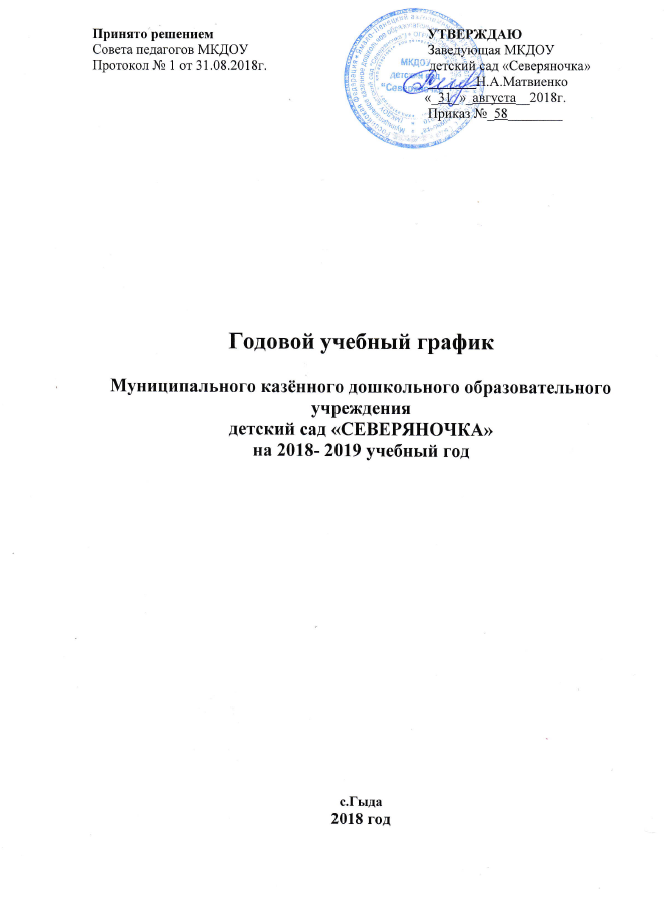 Принято на педагогическом совете 				УТВЕРЖДАЮот 31.08.2018 г. протокол № 1					Заведующая МКДОУ									детский сад «Северяночка»									_________Н.А. Матвиенко									«31» августа 2018 г.									Приказ № 58 дРабочая программа кружковой работы«ФАБРИКА ГЕРОЕВ»для детей 6-7 лет2018-2019 учебный годАвтор-составитель:Заведующая МКДОУ детский сад «Северяночка»Матвиенко Наталья Александровнас.Гыда2018СодержаниеI. Целевой раздел……………………………………………………………… ……3Пояснительная записка   ……………………………………………….….……… .3Цель, задачи программы…………………………………………….…................. ..4Принципы и подходы к формированию программы………………….…………..4Планируемые  результаты реализации программы……….………………………6Особенности организации педагогической диагностики и мониторинга………. 8II. Содержательный раздел……………...................................................................13Содержание деятельности по образовательным областям…………....................13Формы, способы, методы и средства реализации программы ………………….14Способы и направления поддержки детской инициативы………….…............ ..15Формы взаимодействия с семьями воспитанников………………….…………. .18III. Организационный раздел………………………………………..…………… .21Особенности организации совместной и самостоятельной деятельности…………………………………………………………………….. ...21Материально – техническое обеспечение……………………………...………... 21Методическое обеспечение …………………….....................................................22Особенности организации развивающей предметно – пространственной среды……………………………………………………………………………. .....23I разделПояснительная запискаПрограмма «Фабрика героев» разработана с учетом требований Федерального государственного образовательного стандарта дошкольного образования и может быть включена как в обязательную часть образовательной программы, так и в часть программы, формируемой участниками образовательного процесса любой дошкольной организации заинтересованной в развитии технического творчества у детей старшего дошкольного возраста, в формировании первичных представлений о технике ее свойствах, назначении в жизни человека.Современные дети живут в эпоху активной информатизации, компьютеризации и роботостроения. Технические достижения всё быстрее проникают во все сферы человеческой жизнедеятельности и вызывают интерес детей к современной технике. Технические объекты окружают нас повсеместно, в виде бытовых приборов и аппаратов, игрушек, транспортных, строительных и других машин. Детям с раннего возраста интересны двигательные игрушки. В дошкольном возрасте они пытаются понимать, как это устроено. Благодаря разработкам компании LEGO System на современном этапе появилась возможность уже в дошкольном возрасте знакомить детей с основами строения технических объектов. Однако в дошкольном образовании опыт системной работы по развитию технического творчества дошкольников посредством использования робототехники отсутствует. Наша программа поможет педагогам дошкольных образовательных организаций поддержать детскую инициативу в освоении интересного увлекательного мира технического прогресса. Актуальность программы заключается в следующем:-востребованность развития широкого кругозора старшего дошкольника, в том числе в естественнонаучном направлении;-отсутствие методического обеспечения формирования основ технического творчества, навыков начального программирования;Программа отвечает требованиям направления муниципальной и региональной политики в сфере образования - развитие основ технического творчества детей в условиях модернизации образования.Новизна программы заключается в исследовательско-технической направленности обучения, которое базируется на новых информационных технологиях, что способствует развитию информационной культуры и взаимодействию с миром технического творчества. Авторское воплощение замысла в автоматизированные модели и проекты особенно важно для старших дошкольников, у которых наиболее выражена исследовательская (творческая) деятельность.Детское творчество - одна из форм самостоятельной деятельности ребёнка, в процессе которой он отступает от привычных и знакомых ему способов проявления окружающего мира, экспериментирует и создаёт нечто новое для себя и других.Техническое детское творчество является одним из важных способов формирования профессиональной ориентации детей, способствует развитию устойчивого интереса к технике и науке, а также стимулирует рационализаторские и изобретательские способности. Цель программы – развитие технического творчества и формирование научно – технической профессиональной ориентации у детей старшего дошкольного возраста средствами робототехники.Задачи:- формировать первичные представления о робототехнике, ее значении в жизни человека, о профессиях связанных с изобретением и производством технических средств;- приобщать к научно – техническому творчеству: развивать умение постановки технической задачи, сбирать и изучать нужную информацию, находить конкретное решение задачи и материально осуществлять свой творческий замысел;- развивать продуктивную (конструирование) деятельность: обеспечить освоение детьми основных приёмов сборки и программирования робототехнических средств, составлять таблицы для отображения и анализа данных;- формировать основы безопасности собственной жизнедеятельности и окружающего мира: формировать представление о правилах безопасного поведения при работе с электротехникой, инструментами, необходимыми при конструировании робототехнических моделей- воспитывать ценностное отношение к собственному труду, труду других людей и его результатам;- формировать навыки сотрудничества: работа в коллективе, в команде, малой группе (в паре).Программа основывается на следующих принципах:1) обогащение (амплификация) детского развития;2) построение образовательной деятельности на основе индивидуальных особенностей каждого ребенка, при котором сам ребенок становится активным в выборе содержания своего образования, становится субъектом образования (далее - индивидуализация дошкольного образования);3) содействие и сотрудничество детей и взрослых, признание ребенка полноценным участником (субъектом) образовательных отношений;4) поддержка инициативы детей в продуктивной творческой деятельности;6) приобщение детей к социокультурным нормам, традициям семьи, общества и государства;7) формирование познавательных интересов и познавательных действий ребенка в  продуктивной творческой деятельности;8) возрастная адекватность дошкольного образования (соответствие условий, требований, методов возрасту и особенностям развития);Характеристики особенности развития технического детского творчестваТехническое детское творчество – это конструирование приборов, моделей, механизмов и других технических объектов. Процесс технического детского творчества условно делят на 4 этапа:постановка технической задачисбор и изучение нужной информациипоиск конкретного решения задачиматериальное осуществление творческого замыслаВ дошкольном возрасте техническое детское творчество сводится к моделированию простейших механизмов.Детское творчество и личность ребёнкаДетское творчество, как один из способов интеллектуального и эмоционального развития ребёнка, имеет сложный механизм творческого воображения, делится на несколько этапов и оказывает существенное влияние на формирование личности ребёнка.Механизм творческого воображенияПроцесс детского творчества делится на следующие этапы: накопление и сбор информации, обработка накопленных данных, систематизирование и конечный результат. Подготовительный этап включает в себя внутреннее и внешнее восприятие ребёнка окружающего мира. В процессе обработки ребёнок распределяет информацию на части, выделяет преимущества, сравнивает, систематизирует и на основе умозаключений создаёт нечто новое.Работа механизма творческого воображения зависит от нескольких факторов, которые принимают различный вид в разные возрастные периоды развития ребёнка: накопленный опыт, среда обитания и его интересы. Существует мнение, что воображение у детей намного богаче, чем у взрослых, и по мере того, как ребёнок развивается, его фантазия уменьшается. Однако, жизненный опыт ребёнка, его интересы и отношения с окружающей средой элементарней и не имеют той тонкости и сложности, как у взрослого человека, поэтому воображение у детей беднее, чем у взрослых. Согласно работе французского психолога Т. Рибо, ребёнок проходит три стадии развития воображения:Детство. Представляет собой период фантазии, сказок, вымыслов.Юность. Сочетает осознанную деятельность и вымысел.Зрелость. Воображение находится под контролем интеллекта.Воображение ребёнка развивается по мере его взросления и приближения к зрелости. Л. С. Выготский считал, что между половым созреванием и развитием воображения у детей существует тесная связь. Механизм творческого воображения детей зависит от факторов, влияющих на формирование «Я»: возраст, особенности умственного развития (возможные нарушения в психическом и физическом развитии), индивидуальность ребёнка (коммуникации, самореализация, социальная оценка его деятельности, темперамент и характер), воспитание и обучение.Этапы детского творчестваВ творческой деятельности ребёнка выделяют три основных этапа:Формирование замысла. На этом этапе у ребёнка возникает идея (самостоятельная или предложенная родителем/воспитателем) создания чего-то нового. Чем младше ребёнок, тем больше значение имеет влияние взрослого на процесс его творчества. В младшем возрасте только в 30 % случаев, дети способны реализовать свою задумку, в остальных — первоначальный замысел претерпевает изменения по причине неустойчивости желаний. Чем старше становится ребёнок, тем больший опыт творческой деятельности он приобретает и учится воплощать изначальную задумку в реальность.Реализация замысла. Используя воображение, опыт и различные инструменты, ребёнок приступает к осуществлению идеи. Этот этап требует от ребёнка умения владеть выразительными средствами и различными способами творчества (рисунок, аппликация, поделка, механизм, пение, ритмика, музыка).Анализ творческой работы. Является логическим завершением первых этапов. После окончания работы, ребёнок анализирует получившийся результат, привлекая к этому взрослых и сверстников.Влияние детского творчества на развитие личности ребёнкаВажной особенностью детского творчества является то, что основное внимание уделяется самому процессу, а не его результату. То есть важна сама творческая деятельность и создание чего-то нового. Вопрос ценности созданной ребёнком модели отступает на второй план. Однако дети испытывают большой душевный подъём, если взрослые отмечают оригинальность и самобытность творческой работы ребёнка. Детское творчество неразрывно связано с игрой, и, порой, между процессом творчества и игрой нет границы. Творчество является обязательным элементом гармоничного развития личности ребёнка, в младшем возрасте необходимое, в первую очередь, для саморазвития. По мере взросления, творчество может стать основной деятельностью ребёнка.Планируемые результаты реализации программы- ребенок овладевает робото-конструированием, проявляет инициативу и самостоятельность в среде программирования LEGO WeDo , общении, познавательно-исследовательской и технической деятельности;- ребенок способен выбирать технические решения, участников команды, малой группы (в пары);- ребенок обладает установкой положительного отношения к робото-конструированию, к разным видам технического труда, другим людям и самому себе, обладает чувством собственного достоинства; - ребенок активно взаимодействует со сверстниками и взрослыми, участвует в совместном конструировании, техническом творчестве имеет навыки работы с различными источниками информации;- ребенок способен договариваться, учитывать интересы и чувства других, сопереживать неудачам и радоваться успехам других, адекватно проявляет свои чувства, в том числе чувство веры в себя, старается разрешать конфликты;- ребенок обладает развитым воображением, которое реализуется в разных видах исследовательской и творческо-технической деятельности,  в строительной игре и конструировании; по разработанной схеме с помощью педагога, запускает программы на компьютере для различных роботов;- ребенок владеет разными формами и видами творческо-технической игры, знаком с основными компонентами конструктора LEGO WeDo; видами подвижных и неподвижных соединений в конструкторе, основными понятиями, применяемые в робототехнике различает условную и реальную ситуации, умеет подчиняться разным правилам и социальным нормам;- ребенок достаточно хорошо владеет устной речью, способен объяснить техническое решение, может использовать речь для выражения своих мыслей, чувств и желаний, построения речевого высказывания в ситуации творческо-технической и исследовательской деятельности;- у ребенка развита крупная и мелкая моторика, он может контролировать свои движения и управлять ими при работе с Lego-конструктором;- ребенок способен к волевым усилиям при решении технических задач, может следовать социальным нормам поведения и правилам в техническом соревновании, в отношениях со взрослыми и сверстниками;- ребенок может соблюдать правила безопасного поведения при работе с электротехникой, инструментами, необходимыми при конструировании робототехнических моделей; - ребенок проявляет интерес к исследовательской и творческо-технической деятельности, задает вопросы взрослым и сверстникам, интересуется причинно-следственными связями, пытается самостоятельно придумывать объяснения технические задачи; склонен наблюдать, экспериментировать;- ребенок обладает начальными знаниями и элементарными представлениями о робототехнике, знает компьютерную среду, включающую в себя графический язык программирования, создает действующие модели роботов на основе конструктора LEGO We Do по разработанной схеме; демонстрирует технические возможности роботов, создает программы на компьютере для различных роботов с помощью педагога и запускает их самостоятельно;- ребенок способен к принятию собственных творческо-технических решений, опираясь на свои знания и умения, самостоятельно создает авторские модели роботов на основе конструктора LEGO We Do; создает и запускает программы на компьютере для различных роботов самостоятельно, умеет корректировать программы и конструкции.Особенности организации педагогической диагностики и мониторингаОсновным способом проверки результатов обучающихся является изготовление модели робота посредством конструктора ПервоРобот LEGO WeDo  во время проведения творческих мастерских, также используется тестовая форма, мини-опросы во время НОД-практикумов, игровые формы контроля, участие в конкурсах и выставках различного уровня.Отдельно промежуточные тематические контрольные и зачетные занятия не выносятся, так как в этом нет необходимости: оценка и корректировка ЗУН воспитанников происходит во время изготовления роботов и проведения экспериментов.Педагогический контроль знаний, умений и навыков воспитанников осуществляется в несколько этапов и предусматривает несколько уровней: 1 уровень – репродуктивный с помощью педагога; 2 уровень – репродуктивный без помощи педагога; 3 уровень – продуктивный; 4 уровень – творческий. Промежуточный контроль:Тестовый контроль. Фронтальная и индивидуальная беседа. Цифровой, графический и терминологический диктанты. Игровые формы контроля. Участие в конкурсах и выставках различного уровня. Итоговый контроль: Сумма показателей за все время обучения. Выполнение комплексной работы по предложенной модели. Творческая работа по собственным эскизам с использованием различных материалов. Результатом обучения будет являться изменение в познавательных интересах воспитанников и профессиональных направлениях, в психических механизмах (мышление, воображение), в практических умениях и навыках, в проявлении стремления к техническому творчеству и овладение приемами создания роботов посредством конструктора ПервоРобот LEGO WeDo  .Мониторинг осуществляется по двум направлениям: 1. Мониторинг усвоения воспитанниками  теоретической части программы (того, что они должны знать по окончании курса занятий). Для осуществления мониторинга используются творческие мастерские, «мозговой штурм» и т.п. Выполняя различные виды работы, ребята в течение года набирают определенное количество баллов: набранные 50-60 баллов соответствуют оценке «зачтено», 61-80 баллов – «хорошо», свыше 80 баллов – «отлично». Общее количество баллов складывается из количества баллов, полученных в ходе выполнения обязательных и дополнительных (выбранных самими учащимися) заданий. За выполнение заданий обычной сложности ребята получают от 3 до 5 баллов, повышенной сложности – до 10 баллов. 2. Диагностика исполнительной части (того, что воспитанники должны уметь по окончании курса). Она основывается на анализе и оценке  активности в работе кружка. Помимо проверки уровня усвоения материала (ЗУН), можно проводить мониторинг уровня личностного развития ребенка (трудолюбие), социальной воспитанности. Заполнение таблицы достижений позволяет проследить участие каждого воспитанника в деятельности различного уровня. Итогом мониторинга является диагностическая карта успеваемости воспитанников, за основу заполнения которой берется методика, разработанная ЯЦВР. Данная методика позволяет повысить эффективность учебной деятельности и предоставляет возможности для более объективной оценки успеваемости. Специфическая особенность – накопительный характер оценки. Определенным количеством баллов оцениваются следующие показатели: Знания (теоретическая подготовка ребенка); Умения (практическая подготовка); Обладание опытом (конкретным); Личностные качества. Чтобы иметь возможность оценить качество подготовки воспитанника, результаты ранжируются. На каждом уровне определяются критерии оценок и присваиваются баллы (Таблица 1).Таблица 1 Критерии оценки результатов технологической подготовкиМониторинг результатов обучения ребенка  На основе вышеприведенного анализа заполняется диагностическая карта (оценочный лист) таблица 2. Диагностическая карта успеваемости воспитанников объединенияРезультаты деятельности каждого воспитанника  по каждому из показателей суммируются для определения итогового балла. Показатель усвоения (продуктивности обучения) вычисляется по формуле:К усв = Ф/П *100% Где К усв- коэффициент усвоения Ф – фактический объем знаний (набранная сумма баллов) П – полный объем знаний (максимальная сумма баллов). В дальнейшем можно перейти к пятибалльной системе оценки. Коэффициент сформированности: 80-100 «отлично» 50-79 «хорошо» 30-49 «удовлетворительно» Менее 29 «неудовлетворительно» Данный подход к оценке результатов обучения позволяет: Выявить этапы и уровни образовательного процесса Определить поэлементную систему оценки знаний обучающихся; Обеспечить воспитанникам возможность самооценки своей учебной деятельности; Осуществлять более объективную оценку технологической подготовки обучающихся; Ознакомление обучаемых с логикой и структурой содержания способствует мотивации образовательной деятельности, служит основой осознания обучаемыми значимости получаемых знаний для формирования трудовых навыков и умений преобразования окружающей действительности. Мониторинг реализации программыПоказатели: (Теоретические знания/Умение применять на практике) 1. Знания по разделу «Основы конструирования»; 2. Знания по разделу «Простые механизмы»; 3. Знания по разделу «Программирование в среде ПервоРобот LEGO WeDo ». Для проведения промежуточного контроля используются  тестовые задания (версия для печати и в электронной тестовой оболочке), мини-опросы, проводимыми во время занятий-практикумов, цифровые, графические и терминологические диктанты, а также творческие задания: кроссворды, а также мини-практические: создание основных движущихся узлов и статичных каркасов моделей II раздел.Содержание программыСодержание программы обеспечивает развитие личности, мотивации и способностей детей, охватывая следующие направления развития (образовательные области): Познавательное развитие.Изучение процесса передачи движения и преобразования энергии в машине. Идентификация простых механизмов, работающих в модели, включая рычаги, зубчатые и ременные передачи. Ознакомление с более сложными типами движения, использующими кулачок, червячное и коронное зубчатые колеса. Понимание того, что трение влияет на движение модели. Понимание и обсуждение критериев испытаний. Понимание потребностей живых существ.Создание и программирование действующих моделей. Интерпретация двухмерных и трехмерных иллюстраций и моделей. Понимание того, что животные используют различные части своих тел в качестве инструментов. Сравнение природных и искусственных систем. Использование программного обеспечения для обработки информации. Демонстрация умения работать с цифровыми инструментами и технологическими системами.Сборка, программирование и испытание моделей. Изменение поведения модели путём модификации её конструкции или посредством обратной связи при помощи датчиков. Измерение времени в секундах с точностью до десятых долей. Оценка и измерение расстояния. Усвоение понятия случайного события. Связь между диаметром и скоростью вращения. Использование чисел для задания звуков и для задания продолжительности работы мотора. Установление взаимосвязи между расстоянием до объекта и показанием датчика расстояния. Установление взаимосвязи между положением модели и показаниями датчика наклона. Использование чисел при измерениях и при оценке качественных параметров.Социально – коммуникативное развитие.Организация мозговых штурмов для поиска новых решений. Обучение принципам совместной работы и обмена идеями, совместно обучаться в рамках одной группы. Подготовка и проведение демонстрации модели. Участие в групповой работе в качестве «мудреца», к которому обращаются со всеми вопросами. Становление самостоятельности: распределять обязанности в своей группе, проявлять творческий подход к решению поставленной задачи, создавать модели реальных объектов и процессов, видеть реальный результат своей работы.Речевое развитие. Общение в устной форме с использованием специальных терминов. Использование интервью, чтобы получить информацию и составить схему рассказа. Написание сценария с диалогами с помощью моделей. Описание логической последовательности событий, создание постановки с главными героями и её оформление визуальными и звуковыми эффектами при помощи моделирования. Применение мультимедийных технологий для генерирования и презентации идей. Модули программы.Зачем человеку роботы? (знакомство с робототехникой)Основной предметной областью является  познания в области естественно – научных представлений  о роботах, их происхождении, предназначении и видах, правилах робототехники, особенностях конструирования. Дети знакомятся с краткой историей робототехники, знаменитыми людьми в этой области, различными видами робототехнической деятельности: конструирование, программирование, соревнования, подготовка видео обзора.Модуль. Как научить робота двигаться? (основы программирования) Основной предметной областью являются  естественно – научные представления о   приемах сборки и программирования. Этот модуль используется  как справочный материал при работе с комплектом заданий. Он изучается и на отдельных занятиях, чтобы познакомить детей с основами построения механизмов и программирования. Дынный модуль формирует представления детей о взаимосвязи программирования и механизмов движения: - что происходит после запуска и остановки  цикла программы? Как изменить  значение входных параметров программы.  Какие функции выполняет блоки программы.Модуль «Забавные механизмы»Основной предметной областью является естественно - научные представления. На занятиях дети знакомятся с ременными передачами, экспериментируют со шкивами разных размеров, прямыми и перекрёстными ременными передачами, исследуют влияние размеров зубчатых колёс на вращение волчка. Занятия  посвящено изучению принципа действия рычагов и кулачков, а также знакомству с основными видами движения. Дети изменяют количество и положение кулачков, используя их для передачи усилия.Модуль «Зоопарк»Модуль раскрывает перед детьми понимание того, что система должна реагировать на свое окружение. На занятиях «Голодный аллигатор» дети программируют аллигатора, чтобы он закрывал пасть, когда датчик расстояния обнаруживает в ней «пищу». На занятии «Рычащий лев» ученики программируют льва, чтобы он сначала садился, затем ложился и рычал, учуяв косточку. На занятии «Порхающая птица» создается программа, включающая звук хлопающих крыльев, когда датчик наклона обнаруживает, что хвост птицы поднят или опущен. Кроме того, программа включает звук птичьего щебета, когда птица наклоняется, и датчик расстояния обнаруживает приближение земли.Модуль «Человекоподобные роботы (андроиды)»Модуль  направлен  на  развитие математических способностей. На занятии «Нападающий» измеряют расстояние, на которое улетает бумажный мячик. На занятии «Вратарь» дети подсчитывают количество голов, промахов и отбитых мячей, создают программу автоматического ведения счета. На занятии «Ликующие болельщики» воспитанники используют числа для оценки качественных показателей, чтобы определить наилучший результат в трёх различных категориях. Большое внимание в программе уделяется развитию творческой фантазии детей. Они уже конструируют не по готовому образцу, а по собственному воображению, иногда обращаясь к фотографии, чертежу. Нередко у детей возникает желание переделать игрушки, постройки или изготовить новые. Конструктор LEGO и программное обеспечение к нему LEGO WeDO предоставляет прекрасную возможность учиться ребенку на собственном опыте. LEGO позволяет старшим дошкольникам:Модель образовательной деятельности. Совместная деятельность - взрослого и детей подразумевает  особую систему их взаимоотношений и взаимодействия. Ее сущностные признаки, наличие партнерской (равноправной) позиции взрослого и партнерской формы организации (сотрудничество взрослого и детей, возможность свободного размещения, перемещения и общения детей) Содержание программы реализуется в различных видах совместной  деятельности:  игровой, коммуникативной,  двигательной, познавательно-исследовательской, продуктивной,  на основе моделирования  образовательных ситуаций лего- конструирования, которые дети решаются в сотрудничестве со взрослым.  Игра – как основной вид деятельности, способствующий  развитию самостоятельного мышления и  творческих способностей на основе воображения является продолжением совместной деятельности, переходящей в самостоятельную детскую инициативу. Основные формы и методы образовательной деятельности: конструирование, программирование, творческие исследования, презентация своих моделей, соревнования между группами; словесный (беседа, рассказ, инструктаж, объяснение); наглядный (показ, видеопросмотр, работа по инструкции); практический (составление программ, сборка моделей); репродуктивный метод (восприятие и усвоение готовой информации); частично-поисковый (выполнение вариативных заданий); исследовательский метод; метод стимулирования и мотивации деятельности (игровые эмоциональные ситуации, похвала, поощрение.Способы и направления поддержки детской инициативы обеспечивает использование интерактивных методов: проектов, проблемного обучения, эвристическая беседа, обучения в сотрудничестве, взаимного обучения, портфолио.Алгоритм организации совместной деятельности.Обучение с LEGO® Education ВСЕГДА состоит из 4 этапов: установление взаимосвязей, конструирование, рефлексия и развитие.                                                                                 Установление взаимосвязей. При установлении взаимосвязей                                                                                                                               дети получают новые знания, основываясь на личный опыт, расширяя, и обогащая свои представления. Каждая образовательная ситуация реализуемая на занятии проектируется на  задании комплекта, к которому  прилагается анимированная презентация с участием фигурок героев – Маши и Макса. Использование анимации, позволяет проиллюстрировать занятие, заинтересовать детей, побудить их к обсуждению темы занятия. В «Рекомендациях учителю» к каждому занятию предлагаются и другие способы установления взаимосвязей.                                                                                                                                        Конструирование                                                                                                                            Новые знания лучше всего усваивается тогда, когда мозг и руки «работают вместе». Работа с продуктами LEGO Education базируется на принципе практического обучения: сначала обдумывание, а затем создание моделей. В каждом задании комплекта для этапа «Конструирование» приведены подробные пошаговые инструкции. При желании можно специально отвести время для усовершенствования предложенных моделей, или для создания и программирования своих собственных.                                                                                                      Рефлексия  и развитие                                                                                                                             Обдумывая и осмысливая проделанную работу, дети углубляют конкретизируют полученные представления . Они укрепляют взаимосвязи между уже имеющимися у них знаниями и вновь приобретённым опытом. В разделе «Рефлексия» дети исследуют, какое влияние на поведение модели оказывает изменение ее конструкции: они заменяют детали, проводят измерения, оценки возможностей модели, создают отчеты, проводят презентации, придумывают сюжеты,  разыгрывают сюжетно- ролевые ситуации, задействуют в них свои модели. На этом этапе педагог получает прекрасные возможности для оценки достижений воспитанников. Привлечение родителей расширяет круг общения, повышает мотивацию и интерес детей. Формы и виды взаимодействия с родителями: приглашение на презентации технических изделий, подготовка фото-видео отчетов создания приборов, моделей, механизмов и других технических объектов как в детском саду, так и дома, оформление буклетов.                           Интернет ресурсы: веб- форум, блог                                                                                                               Данные формы работы рассчитаны на дифференцированный круг общения. Традиционные формы взаимодействия устанавливают прямую и обратную взаимосвязь на уровне учреждения, а интернет ресурсы позволят расширить возможности  коммуникации.  Возможность привлечь семейный потенциал, организовав взаимодействие детей и взрослых на уровне всемирной паутины, позволяет найти единомышленников различного уровня продвинутости.  Юные робототехники вместе с родителями смогут  выкладывать в открытый интернет видео обзоры и мастер классы по конструированию и программированию творческих моделей, рассказывать о реализации своих проектов, расширяя робототехническое движение. Для этого родителям будет предоставлена информация об интернет- ресурсах и технических возможностях коммуникационного обмена. Данную информацию и ссылки на веб- сайты  они могут получить на сайте детского сада.                                                                                                                               Веб-форум даёт возможность организовать общение детско- взрослого сообщества по  проблем, возникших в реализации практической деятельности  в режиме реального времени, обмениваться опытом, задавать вопросы, при этом обсуждение можно проводить по группам интересов на различных географических и социальных уровнях.                                                       Блог позволяет оперативно получить практическую информацию из жизненного опыта семьи: где купить конструктор, с чего начинать виртуальное конструирование, какие компьютерные игры существующие для детей наиболее полезны, какой конструктор лучше всего подходит детям того или иного возраста, с чего начинать конструирование, программирование и. т.д. III раздел.Организационное обеспечение реализации программыПрограмма предполагает организацию совместной и самостоятельной деятельности один раз в неделю с группой детей старшего дошкольного возраста. Количество детей в группе – мобильное по 10-15человек. -Курс рассчитан на 1 год занятий, объем занятий – 35 ч.Материально – техническое обеспечениеСовременные робототехнические системы включают в себя микропроцессорные системы управления, системы движения, оснащенные развитым сенсорным обеспечением и средствами адаптации к изменяющимся условиям внешней среды. При изучении таких систем широко используются модели. Одним из первых конструкторов, с помощью которых можно создавать программируемые модели, является комплект LEGO We Do— конструктор (набор сопрягаемых деталей и электронных блоков) для создания программируемого робота.Программа предусматривает использование базовых датчиков и двигателей комплекта LEGO WeDo, также изучение основ программирования в среде LEGO WeDo.Для организации потребуется:Конструктор ПервоРобот LEGO WeDo  - 6 шт.Программное обеспечение ПервоРобот LEGO WeDo, которое включает в себя:В набор входят 158 элементов, включая USB ЛЕГО-коммутатор, мотор, датчик наклона и датчик расстояния, позволяющие сделать модель более маневренной и «умной». USB LEGO-коммутатор. Через этот коммутатор осуществляется управление датчиками и моторами при помощи программного обеспечения WeDo™. Через два разъёма коммутатора подаётся питание  на моторы и проводится обмен данными между датчиками и компьютером. Программное обеспечение LEGO® WeDo автоматически обнаруживает каждый мотор или датчик. Программа может работать с тремя USB LEGO-коммутаторами одновременно. Мотор можно запрограммировать направление вращения мотора (по часовой стрелке или против) и его мощность. Питание на мотор (5В) подаётся через USB порт компьютера.  К мотору можно подсоединять оси или другие LEGO-элементы. Датчик наклона Датчик наклона сообщает о направлении наклона. Он различает шесть положений: «Носом вверх», «Носом вниз», «На левый бок», «На правый бок», «Нет наклона» и «Любой наклон». Датчик расстояния Датчик расстояния обнаруживает объекты на расстоянии до 15 см.  Программное обеспечение ПервоРобот LEGO® WeDo™ (LEGO Education WeDo Software) Программное обеспечение конструктора WeDo™ предназначено для создания программ путём перетаскивания Блоков из Палитры на Рабочее поле и их встраивания в цепочку программы. Для управления моторами, датчиками наклона и расстояния, предусмотрены соответствующие блоки. Кроме них имеются и Блоки для управления клавиатурой и дисплеем компьютера, микрофоном и громкоговорителем. Программное обеспечение автоматически обнаруживает каждый мотор или датчик, подключенный к портам LEGO®-коммутатора, комплект содержит 12 заданий. Все задания снабжены анимацией и пошаговыми сборочными инструкциями. Интерактивная доска НоутбукПроекторМетодическое обеспечениеЛитература1. Наука. Энциклопедия. – М., «РОСМЭН», 2001. – 125 с.2. Энциклопедический словарь юного техника. – М., «Педагогика», 1988. – 463 с.3. «Робототехника для детей и родителей» С.А. Филиппов, Санкт-Петербург «Наука» 2010. - 195 с.4. Программа курса «Образовательная робототехника» . Томск: Дельтаплан, 2012.- 16с.5. Книга для учителя компании LEGO System A/S, Aastvej 1, DK-7190 Billund, Дания; авторизованный перевод - Институт новых технологий г. Москва.6.Сборник материалов международной конференции «Педагогический процесс,как непрерывное развитие творческого потенциала личности» Москва.: МГИУ, 1998г.7.Журнал «Самоделки».  г. Москва. Издательская компания  «Эгмонт Россия Лтд.» LEGO. г. Москва. Издательство ООО «Лего»8. Индустрия развлечений. ПервоРобот. Книга для учителя и сборник проектов. LEGO Group, перевод ИНТ, - 87 с., илл. 9.Интернет – ресурсы: http://int-edu.ruhttp://7robots.com/http://www.spfam.ru/contacts.html http://robocraft.ru/ http://iclass.home-edu.ru/course/category.php?id=15 / http://insiderobot.blogspot.ru/https://sites.google.com/site/nxtwallet/http://www.elrob.org/elrob-2011http://forum.russ2.com/index.php?showforum=69http://www.robo-sport.ru/http://www.railab.ru/http://www.tetrixrobotics.com/http://lejos-osek.sourceforge.net/index.htmhttp://robotics.benedettelli.com/http://www.battlebricks.com/http://www.nxtprograms.com/projects.htmlhttp://roboforum.ru/http://www.robocup2010.org/index.phphttp://myrobot.ru/index.phphttp://www.aburobocon2011.com/http://creative.lego.com/en-us/games/firetruck.aspx?ignorereferer=truehttp://www.youtube.com/watch?v=QIUCp_31X_cОсобенности организации развивающей предметно – пространственной средыДля подготовки к занятиям с комплектом заданий используйте следующий протокол:Установка  на каждый компьютер или сетевой сервер программное обеспечение  2000095 LEGO® Education WeDo™. Установка  на каждый компьютер или сетевой сервер комплект заданий 2009580 LEGO Education WeDo Activity Pack. Конструктор 9580 WeDo Construction Set. с элементами в контейнере.Организованное для каждого группы рабочее место с компьютером и свободным местом для сборки моделей.  Стол, придвинутый одним торцом к розетке, к которой подключается компьютер, место для контейнера с деталями и «сборочной площадки». То есть, перед каждым компьютером свободное пространство размерами примерно 60 см х 40 см. Измерительные инструменты: линейки или рулетки, секундомер,  бумага для таблицы данных.Нумерованные наборы WeDo Construction Set, которые закрепляют за каждой  командой конкретный набор. Отдельный шкаф, большой контейнер  для хранения наборов, позволяющий хранить  незавершённые модели, также можно раскладывать модели по отдельным небольшим коробочкам или лоткам. Место, для размещения дополнительного материала: книги, фотографии, карты – всё, что относится к изучаемой теме.Разноцветная бумага, картон, фольга, ленточки, ножницы  для развития идей выполненных проектов. Знать/пониматьУмение использовать Владение опытом Наличие личностных качеств 1 балл Наличие общих представлений Репродуктивный несамостоятельный Очень незначительный опыт Проявились отдельные элементы 2 балла Наличие ключевых понятий Репродуктивный самостоятельный Незначительный опыт Проявились частично 3 балла Наличие прочных знаний Продуктивный Эпизодическая деятельность Проявились в основном 4 балла ТворческийПериодическая деятельность Проявились полностью 5 баллов Богатый Показатели (оцениваемые параметры) Методы диагностики 1.Уровни знаний / пониманий Налие общих представлений (менее ½ объёма знаний)Наличие ключевых понятий (объем усвоенных знаний более 1/2) Наличие прочных системных знаний, (освоен практически весь объем) Наблюдение, тестирование, контрольный опрос, собеседование 2. Уровни умения применять знания на практике Репродуктивный несамостоятельный (деятельность осуществляется под непосредственным контролем преподавателя на основе устных и письменных инструкций). Репродуктивный самостоятельный (деятельность осуществляется на основе типовых алгоритмов). Творческий (в процессе деятельности творчески используются знаний, умений, предлагаются и реализуются оригинальные решения) Контрольное задание 3.Наличие опыта самостоятельной деятельности Очень незначительный опытНезначительный бал (от случая к случаю)Эпизодическая деятельностьПериодическая деятельностьБогатый опыт (систематическая деятельность)Анализ, исследовательские работы, конкурсные работы, наблюдение 4. Сформированность личностных качеств Очень низкая (проявились отдельные элементы)Низкая (проявились частично)Недостаточно высокая  (проявилась в основном)Высокая (проявилась полностью)Анализ, наблюдение, собеседование Ф.И.О. Знать / понимать (маx-3 балла) Знать / понимать (маx-3 балла) Знать / понимать (маx-3 балла) Знать / понимать (маx-3 балла) Знать / понимать (маx-3 балла) Знать / понимать (маx-3 балла) Уметь использовать (маx-4 балла) Уметь использовать (маx-4 балла) Уметь использовать (маx-4 балла) Уметь использовать (маx-4 балла) Уметь использовать (маx-4 балла) Владеть опытом (маx-5 баллов) Владеть опытом (маx-5 баллов) Владеть опытом (маx-5 баллов) Владеть опытом (маx-5 баллов) Владеть опытом (маx-5 баллов) Личностные качества (маx-4 балла) Личностные качества (маx-4 балла) Личностные качества (маx-4 балла) Личностные качества (маx-4 балла) Личностные качества (маx-4 балла) Итого баллов Итоговый бал12 3 4 5 5 1 2 3 4 5 1 2 3 4 5 1 2 3 4 5 Иванов А. № п/п Ф.И.О. 1 (макс. 3 балла) 1 (макс. 3 балла) 1 (макс. 3 балла) 2 (макс. 3 балла) 2 (макс. 3 балла) 2 (макс. 3 балла) 3 (макс. 3 балла) 3 (макс. 3 балла) 3 (макс. 3 балла) Итоговый бал№ п/п Ф.И.О. сентябрь декабрь май сентябрь декабрь май сентябрь декабрь май 1Иванов Иван№Название модуляКоличество часовI.Зачем человеку роботы? (знакомство с робототехникой)2II.Как научить робота двигаться? (основы программирования)2III.Забавные механизмы6IV.Зоопарк 13V.Человекоподобные роботы (андроиды)11VI.Итоговое занятие1ВСЕГО:35№ п/пТемаТемаНОДСОДВсегоМодульI. Зачем человеку робот (2 часа)I. Зачем человеку робот (2 часа)I. Зачем человеку робот (2 часа)I. Зачем человеку робот (2 часа)I. Зачем человеку робот (2 часа)1Наши помощники – роботы  Наши помощники – роботы  0,50,512Знакомство с компонентами конструктора.Конструирование по замыслуЗнакомство с компонентами конструктора.Конструирование по замыслу0,50,51II. Как научить робота выполнять команды (программирование - 2 часа)II. Как научить робота выполнять команды (программирование - 2 часа)II. Как научить робота выполнять команды (программирование - 2 часа)II. Как научить робота выполнять команды (программирование - 2 часа)33Знакомство со средой программирования (блоки, палитра, пиктограммы, связь блоков программы с конструктором)1144Составление программ (демонстрация модели)11МодульМодульIII. Забавные механизмы (6 часов)III. Забавные механизмы (6 часов)III. Забавные механизмы (6 часов)III. Забавные механизмы (6 часов)55«Умная вертушка»: знакомство с «первыми шагами»: 4, 5; конструирование модели0,50,5166«Умная вертушка»: рефлексия (измерения, расчеты, оценка возможностей модели) и развитие (программирование модели с более сложным поведением0,50,5177«Спасение самолета»: знакомство с «первыми шагами»: 16; конструирование модели0,50,5188«Спасение самолета»: рефлексия (измерения, расчеты, оценка возможностей модели) и развитие (программирование модели с более сложным поведением)0,50,5199«Непотопляемый парусник»: закрепление «первых шагов»: 15; конструирование модели0,50,511010«Непотопляемый парусник»: рефлексия (измерения, расчеты, оценка возможностей модели) и развитие (программирование модели с более сложным поведением)0,50,51МодульМодульIV. Зоопарк (13 часов)IV. Зоопарк (13 часов)IV. Зоопарк (13 часов)IV. Зоопарк (13 часов)1111«Танцующие птицы»: знакомство с «первыми шагами»: 7, 8, 9, 10; конструирование модели0,50,511212«Танцующие птицы»: рефлексия (измерения, расчеты, оценка возможностей модели)0,50,511313«Танцующие птицы»: развитие (программирование модели с более сложным поведением)0,50,511414«Обезьянка-барабанщик»: знакомство с «первыми шагами»: 14, 15; конструирование модели0,50,511515«Обезьянка-барабанщик»: рефлексия (измерения, расчеты, оценка возможностей модели)0,50,511616«Веселый концерт»: развитие (2 модели с разными программами играют на разных барабанах)0,50,511717«Голодный аллигатор»: знакомство с «первыми шагами»:10; конструирование модели0,50,511818«Голодный аллигатор»: рефлексия (измерения, расчеты, оценка возможностей модели) и развитие (программирование модели с более сложным поведением)0,50,511919«Рычащий лев»: знакомство с «первыми шагами»: 12; конструирование модели0,50,512020«Рычащий лев»: рефлексия (измерения, расчеты, оценка возможностей модели) и развитие (программирование модели с более сложным поведением)0,50,512121«Львиная семейка»: знакомство с «первыми шагами»: 19; конструирование модели0,50,512222«Порхающая птица»: закрепление «первых шагов»: 150,50,512323«Порхающая птица»: рефлексия (измерения, расчеты, оценка возможностей модели) и развитие (программирование модели с более сложным поведением0,50,51V. Человекоподобные роботы – андроиды (12 часов)V. Человекоподобные роботы – андроиды (12 часов)V. Человекоподобные роботы – андроиды (12 часов)V. Человекоподобные роботы – андроиды (12 часов)2424«Нападающий»: закрепление «первых шагов»: 15; конструирование модели0,50,512525«Нападающий»:рефлексия (измерения, расчеты, оценка возможностей модели) и развитие (программирование модели с более сложным поведением)0,50,512626«Лучший нападающий»:соревнования 2-х команд0,50,512727«Вратарь»: знакомство с «первыми шагами»: 16; конструирование модели0,50,512828«Вратарь»: рефлексия (измерения, расчеты, оценка возможностей модели) и развитие (программирование модели с более сложным поведением)0,50,512929«Чемпионат по футболу» (конструирование 2-х разных моделей)0,50,513030«Ликующие болельщики»: закрепление «первых шагов»: 14; конструирование модели0,50,513131«Ликующие болельщики»:рефлексия (измерения, расчеты, оценка возможностей модели) и развитие (программирование модели с более сложным поведением)0,50,513232«Ликующие болельщики – создание «волны»:закрепление «первых шагов»: 190,50,513333«Спасение от великана»: знакомство с «первыми шагами» 13; конструирование модели0,50,513434«Спасение от великана»: рефлексия (измерения, расчеты, оценка возможностей модели) и развитие (программирование модели с более сложным поведением)0,50,513535Итоговое занятие: презентации творческих проектов0,50,51ИТОГО:17,517,535